     SĒDES           Rēzeknē2018.gada 5.aprīlī                                                                                                                      Nr.8Sēde sasaukta plkst.10.00Sēde atklāta plkst.10.00Sēdi vada Rēzeknes novada domes priekšsēdētājs Monvīds Švarcs Protokolē Rēzeknes novada pašvaldības Juridiskās un lietvedības nodaļas vadītāja Ilona TurkaPiedalās: Rēzeknes novada domes deputāti: Regīna Baranova, Vasīlijs Bašmakovs, Aivars Buharins, Vilis Deksnis, Anita Ludborža, Zigfrīds Lukaševičs, Pāvels Melnis, Edgars Nizins, Guntis Rasims, Pēteris Stanka, Viktors Ščerbakovs, Staņislavs Šķesters, Ērika Teirumnieka, Frīdis Zenčenko, Normunds ZušsRēzeknes novada domes priekšsēdētāja vietniece Elvīra PizāneRēzeknes novada pašvaldības izpilddirektors Jānis TroškaRēzeknes novada pašvaldības Finanšu un grāmatvedības nodaļas vadītāja Silvija AnčikovskaRēzeknes novada pašvaldības Juridiskās un lietvedības nodaļas juriste Sandra FrančenkoRēzeknes novada pašvaldības Zemes pārvaldības dienesta vecākā zemes lietu speciāliste Marta VizuleRēzeknes novada pašvaldības Sociālā dienesta vadītāja Silvija StrankaleRēzeknes novada pašvaldības vecākā vides aizsardzības speciāliste Terēzija KrusteRēzeknes novada pašvaldības Saimnieciskā nodrošinājuma nodaļas komunālinženieris Alberts KindzulisLaikraksta „Rēzeknes Vēstis” žurnāliste Aleksandra Elksne-PavlovskaLaikraksta „Panorama Rezekne” žurnālists Sergejs TimofejevsDarba kārtībā:Par Rēzeknes novada pašvaldības iestādes “Veselības un sociālās aprūpes centrs “Malta”” nolikuma apstiprināšanu Par dzīvokļa īpašuma Krasta ielā (adrese), Ratniekos, Čornajas pagastā, nosacītās cenas apstiprināšanu Par nekustamā īpašuma (adrese), Ozolaines pagastā, nosacītās cenas apstiprināšanu Par nekustamā īpašuma (adrese), Ozolaines pagastā, nosacītās cenas apstiprināšanu Par nekustamā īpašuma (adrese), Griškānu pagastā, nodošanu atsavināšanai T. L. Par dzīvokļa īpašuma Skolas ielā (adrese), Stoļerovā, Stoļerovas pagastā, nodošanu atsavināšanai A. K. Par dzīvokļa īpašuma Skolas ielā (adrese), Stoļerovā, Stoļerovas pagastā, nodošanu atsavināšanai A.S.Par dzīvokļa īpašuma Upes ielā (adrese), Rikavā, Rikavas pagastā, nodošanu atsavināšanai O. F.Par komunālo pakalpojumu tarifu apstiprināšanu Tiskādu speciālajā internātpamatskolā Par Feimaņu ezera zivju tīklu limitu sadali pašpatēriņa zvejai 2018.gadam Par Šķeņevas ezera zivju tīklu limitu piešķiršanu 2018.gadam Par zemes vienības ar kadastra apzīmējumu (..) sadali Lendžu pagastā Par pašvaldībai piekritīgās zemes vienības ar kadastra apzīmējumu 7872 009 0040 sadali Mākoņkalna pagastā Par nekustamā īpašuma nodokļa parāda un nokavējuma naudas dzēšanu Par dzīvojamās telpas īres tiesību atzīšanu N. M. Dricānu pagastā Par sociālā dzīvokļa izīrēšanu Par sociālā dzīvokļa īres līguma atjaunošanu Par aizņēmuma ņemšanu projekta “Kanalizācijas ierīkošana Štikānu ciemā” realizācijai Par Rēzeknes sadarbības teritorijas civilās aizsardzības komisijas nolikuma apstiprināšanuPar Rēzeknes sadarbības teritorijas civilās aizsardzības komisijas sastāva apstiprināšanuPar nekustamā īpašuma Pils ielā 8, Lūznavā, Lūznavas pagastā, telpu nomas izsoli sabiedriskās ēdināšanas pakalpojuma sniegšanaiPar Latgales plānošanas reģiona deinstitucionalizācijas plānā 2018.-2020.gadam iekļauto Rēzeknes novada pašvaldības infrastruktūras attīstības risinājumu finansējumu sadalījumā pa finansējuma avotiem un sasniedzamo uzraudzības rādītāju vērtības saskaņošanuPar nekustamā īpašuma “Kvāpānu dīķi” ar kadastra numuru 7854 001 0011 daļas nomas tiesību izsoles rezultātu apstiprināšanu Gaigalavas pagastāPar izsludinātās Rēzeknes novada domes sēdes darba kārtībasapstiprināšanu un papildināšanu(Ziņo M.Švarcs)Izskatījusi Rēzeknes novada domes priekšsēdētāja Monvīda Švarca priekšlikumu par izsludinātās Rēzeknes novada domes sēdes darba kārtības apstiprināšanu, pamatojoties uz likuma “Par pašvaldībām” 29., 31.pantu un 32.panta pirmo daļu, Rēzeknes novada dome, balsojot “par” – 17 (Regīna Baranova, Vasīlijs Bašmakovs, Aivars Buharins, Vilis Deksnis, Anita Ludborža, Zigfrīds Lukaševičs, Pāvels Melnis, Edgars Nizins, Elvīra Pizāne, Guntis Rasims, Pēteris Stanka, Viktors Ščerbakovs, Staņislavs Šķesters, Monvīds Švarcs, Ērika Teirumnieka, Frīdis Zenčenko, Normunds Zušs), “pret” - nav, “atturas” – nav, nolemj:Apstiprināt izsludināto Rēzeknes novada domes 2018.gada 5.aprīļa sēdes darba kārtību (1.–20.jautājumu).Papildināt Rēzeknes novada domes 2018.gada 5.aprīļa sēdes darba kārtību ar 4 jautājumiem:“Par nekustamā īpašuma Pils ielā 8, Lūznavā, Lūznavas pagastā, telpu nomas izsoli sabiedriskās ēdināšanas pakalpojuma sniegšanai”;“Par Latgales plānošanas reģiona deinstitucionalizācijas plānā 2018.-2020.gadam iekļauto Rēzeknes novada pašvaldības infrastruktūras attīstības risinājumu finansējumu sadalījumā pa finansējuma avotiem un sasniedzamo uzraudzības rādītāju vērtības saskaņošanu”;“Par nekustamā īpašuma “Kvāpānu dīķi” ar kadastra numuru 7854 001 0011 daļas nomas tiesību izsoles rezultātu apstiprināšanu Gaigalavas pagastā”.§Par Rēzeknes novada pašvaldības iestādes “Veselības un sociālās aprūpes centrs “Malta”” nolikuma apstiprināšanu (Ziņo S.Strankale)Pamatojoties uz likuma „Par pašvaldībām” 21.panta pirmās daļas 8.punktu, Rēzeknes novada pašvaldības 2017.gada 20.jūlija saistošo noteikumu Nr.1 „Rēzeknes novada pašvaldības nolikums” 5.36.punktu, ņemot vērā Sociālo un veselības aizsardzības jautājumu pastāvīgās komitejas 2018.gada 22.marta priekšlikumu, Rēzeknes novada dome, balsojot “par” – 17 (Regīna Baranova, Vasīlijs Bašmakovs, Aivars Buharins, Vilis Deksnis, Anita Ludborža, Zigfrīds Lukaševičs, Pāvels Melnis, Edgars Nizins, Elvīra Pizāne, Guntis Rasims, Pēteris Stanka, Viktors Ščerbakovs, Staņislavs Šķesters, Monvīds Švarcs, Ērika Teirumnieka, Frīdis Zenčenko, Normunds Zušs), “pret” - nav, “atturas” – nav, nolemj:apstiprināt Rēzeknes novada pašvaldības iestādes “Veselības un sociālās aprūpes centrs “Malta”” nolikumu (nolikums pievienots).Ar šī nolikuma spēkā stāšanās brīdi spēku zaudē Rēzeknes novada pašvaldības iestādes „Veselības un sociālās aprūpes centrs „MALTA”” nolikums, kas apstiprināts Rēzeknes novada domes 2012.gada 6.decembra sēdē (protokols Nr. 25, 44.§).§Par dzīvokļa īpašuma Krasta ielā (adrese), Ratniekos, Čornajas pagastā, nosacītās cenas apstiprināšanu (Ziņo I.Turka)Pamatojoties uz likuma “Par pašvaldībām” 21.panta pirmās daļas 17. un 27.punktu, 41.panta pirmās daļas 4.punktu, Publiskas personas mantas atsavināšanas likuma 8.panta trešo daļu, 36.panta trešo daļu, Pārejas noteikumu 11.pantu, Rēzeknes novada pašvaldības 2012.gada 1.marta noteikumu Nr.6 “Kārtība, kādā notiek pašvaldības nekustamā īpašuma atsavināšanas process un atsavināšanas rezultātā iegūto līdzekļu izlietošana Rēzeknes novada pašvaldībā” 25.1.apakšpunktu, 27.punktu, 28.1.apakšpunktu, ņemot vērā Rēzeknes novada domes 2018.gada 1.februāra lēmumu “Par dzīvokļa īpašuma Krasta ielā (adrese), Ratniekos, Čornajas pagastā, nodošanu atsavināšanai A.Č.” un 2018.gada 15.marta A.Č. iesniegumu, ņemot vērā Čornajas pagasta pārvaldes dzīvokļa īpašuma „Krasta iela (adrese)” novērtēšanas komisijas 2018.gada 19.marta sēdes protokolu un Finanšu pastāvīgās komisijas 2018.gada 22.marta priekšlikumu, Rēzeknes novada dome, balsojot “par” – 17 (Regīna Baranova, Vasīlijs Bašmakovs, Aivars Buharins, Vilis Deksnis, Anita Ludborža, Zigfrīds Lukaševičs, Pāvels Melnis, Edgars Nizins, Elvīra Pizāne, Guntis Rasims, Pēteris Stanka, Viktors Ščerbakovs, Staņislavs Šķesters, Monvīds Švarcs, Ērika Teirumnieka, Frīdis Zenčenko, Normunds Zušs), “pret” - nav, “atturas” – nav, nolemj:apstiprināt dzīvokļa īpašuma Nr.(..), kas atrodas Krasta ielā (adrese), Ratniekos, Čornajas pagastā, ar kadastra Nr.(..) nosacīto cenu EUR 1 595,42 (viens tūkstotis pieci simti deviņdesmit pieci euro, 42 centi).Pārdot A. Č., personas kods (..), dzīvo (adrese), dzīvokļa īpašumu, kas atrodas Krasta ielā (adrese), platība 53,50 m2, ar kadastra Nr. (..), kas atrodas Čornajas pagastā, Rēzeknes novadā, par brīvu cenu, kas ir vienāda ar nosacīto cenu, t.i., EUR 1 595,42 (viens tūkstotis pieci simti deviņdesmit pieci euro, 42 centi)Noteikt pirmo iemaksu 10 procentu apmērā no dzīvokļa īpašuma Nr.(..), kas atrodas Krasta ielā (adrese), Čornajā, Čornajas pagastā, Rēzeknes novadā, nosacītās cenas, t.i., 159,54 euro (simts piecdesmit deviņi euro, 54 centi).Noteikt pirmās iemaksas samaksas termiņu līdz 2018.gada 5.maijam.Uzdot Čornajas pagasta pārvaldei trīs darba dienu laikā paziņot Juridiskajai un lietvedības nodaļai par pirmās iemaksas samaksu.Uzdot Rēzeknes novada domes priekšsēdētāja vietniecei Elvīrai Pizānei noslēgt nomaksas pirkuma līgumu ar A. Č. viena mēneša laikā no pirmās iemaksas samaksas dienas.Noteikt 1 (viena) gada nomaksas termiņu no nomaksas pirkuma līguma noslēgšanas dienas.Noteikt, ka par atlikto maksājumu A. Č. maksās 6 (sešus) procentus gadā no vēl nesamaksātās pirkuma maksas daļas un par pirkuma līgumā noteikto maksājumu termiņu kavējumiem nokavējuma procentus 0,1 procenta apmērā no kavētās maksājuma summas par katru kavējuma dienu.Pamatojoties uz Rēzeknes novada domes 2018.gada 1.februāra lēmuma (protokols Nr.4, 8.§) 2.punktu, 2018.gada 23.februārī A. Č. iemaksāja Čornajas pagasta pārvaldes, reģistrācijas Nr.90000014601, norēķinu kontā LV33UNLA0050019681460, SEB banka, kods UNLALV2X, EUR 215,00 (divi simti piecpadsmit euro 00 centu).Ieskaitīt atlikušo pirkuma maksas daļu EUR 1 220,88 (viens tūkstotis divi simti divdesmit euro 88 centi) Čornajas pagasta pārvaldes, reģistrācijas Nr.90000014601, norēķinu kontā LV33UNLA0050019681460, SEB banka, kods UNLALV2X. Samazināt Čornajas pagasta pārvaldei 2018.gadā plānoto transfertu no pašvaldības budžeta 10 procentu apmērā, noapaļojot pilnos skaitļos no nekustamā īpašuma nosacītās cenas, koriģējot transfertu, izdarot kārtējos budžeta grozījumus.Noteikt, ka no transferta samazināšanas iegūtie līdzekļi, izņemot izdevumus, kas Čornajas pagasta pārvaldei radās, veicot nekustamā īpašuma novērtēšanu, ir izlietojami Čornajas pagasta teritorijā esošo pašvaldības nekustamo īpašumu kadastrālajai uzmērīšanai un ierakstīšanai zemesgrāmatā.§Par nekustamā īpašuma „Nosaukums”, Ozolaines pagastā, nosacītās cenas apstiprināšanu (Ziņo I.Turka)Pamatojoties uz likuma “Par pašvaldībām” 21.panta pirmās daļas 17. un 27.punktu, 41.panta pirmās daļas 4.punktu, Publiskas personas mantas atsavināšanas likuma 8.panta trešo daļu, 36.panta trešo daļu, Rēzeknes novada pašvaldības 2012.gada 1.marta noteikumu Nr.6 “Kārtība, kādā notiek pašvaldības nekustamā īpašuma atsavināšanas process un atsavināšanas rezultātā iegūto līdzekļu izlietošana Rēzeknes novada pašvaldībā” 25.1.apakšpunktu, 27.punktu, 28.1.apakšpunktu, ņemot vērā Rēzeknes novada domes 2017.gada 21.decembra lēmumu (protokols Nr.30, 16.§), V.S. 2018.gada 19.marta iesniegumu, nekustamā īpašuma “Nosaukums” novērtēšanas komisijas 2018.gada 15.marta protokolu Nr.5, Finanšu pastāvīgās komitejas 2018.gada 22.marta priekšlikumu, Rēzeknes novada dome, balsojot “par” – 17 (Regīna Baranova, Vasīlijs Bašmakovs, Aivars Buharins, Vilis Deksnis, Anita Ludborža, Zigfrīds Lukaševičs, Pāvels Melnis, Edgars Nizins, Elvīra Pizāne, Guntis Rasims, Pēteris Stanka, Viktors Ščerbakovs, Staņislavs Šķesters, Monvīds Švarcs, Ērika Teirumnieka, Frīdis Zenčenko, Normunds Zušs), “pret” - nav, “atturas” – nav, nolemj:apstiprināt nekustamā īpašuma „Nosaukums”, kas atrodas Ozolaines pagastā, Rēzeknes novadā, kadastra Nr.(..), kas sastāv no zemes vienības ar kadastra apzīmējumu (..) kopplatībā 0,04 ha, nosacīto cenu EUR 594,02 (pieci simti deviņdesmit četri euro 02 centi).Pārdot V.S., personas kods (..), dzīvo (adrese), nekustamo īpašumu “Nosaukums”, kas atrodas Ozolaines pagastā, Rēzeknes novadā, kadastra Nr.(..), par brīvu cenu, kas ir vienāda ar nosacīto cenu, t. i., EUR 594,02 (pieci simti deviņdesmit četri euro 02 centi).Noteikt nekustamā īpašuma pirkuma samaksas termiņu līdz 2018.gada 5.augustam. Uzdot Ozolaines pagasta pārvaldei trīs darba dienu laikā no pirkuma maksas samaksas dienas paziņot Juridiskajai un lietvedības nodaļai par pirkuma maksas samaksu.Uzdot Rēzeknes novada domes priekšsēdētāja vietniecei Elvīrai Pizānei parakstīt pirkuma līgumu ar V.S. viena mēneša laikā no pirkuma samaksas dienas.Pamatojoties uz Rēzeknes novada domes 2017.gada 21.decembra lēmuma (protokols Nr.30, 16.§) 2.punktu, 2018.gada 25.janvārī V.S. iemaksāja Ozolaines pagasta pārvaldes, reģistrācijas Nr.90000014584, norēķinu kontā Nr.LV12HABA0551001660150, AS Swedbank, EUR 215,00 (divi simti piecpadsmit euro 00 centu).Ieskaitīt atlikušo pirkuma maksas daļu EUR 379,02 (trīs simti septiņdesmit deviņi euro 02 centi) Ozolaines pagasta pārvaldes, reģistrācijas Nr.90000014584, norēķinu kontā Nr.LV12HABA0551001660150, AS Swedbank.Samazināt Ozolaines pagasta pārvaldei attiecīgajā gadā plānoto transfertu no pašvaldības budžeta 10 procentu apmērā, noapaļojot pilnos skaitļos, no nekustamā īpašuma nosacītās cenas, koriģējot transfertu, izdarot kārtējos budžeta grozījumus.Noteikt, ka no transferta samazināšanas iegūtie līdzekļi, izņemot izdevumus, kas Ozolaines pagasta pārvaldei radās, veicot nekustamā īpašuma novērtēšanu, ir izlietojami Ozolaines pagasta teritorijā esošo pašvaldības nekustamo īpašumu kadastrālajai uzmērīšanai un ierakstīšanai zemesgrāmatā.§Par nekustamā īpašuma „Nosaukums”, Ozolaines pagastā, nosacītās cenas apstiprināšanu (Ziņo I.Turka, Debatē S.Šķesters, I.Turka)Pamatojoties uz likuma “Par pašvaldībām” 21.panta pirmās daļas 17. un 27.punktu, 41.panta pirmās daļas 4.punktu, Publiskas personas mantas atsavināšanas likuma 8.panta trešo daļu, 36.panta trešo daļu, Rēzeknes novada pašvaldības 2012.gada 1.marta noteikumu Nr.6 “Kārtība, kādā notiek pašvaldības nekustamā īpašuma atsavināšanas process un atsavināšanas rezultātā iegūto līdzekļu izlietošana Rēzeknes novada pašvaldībā” 25.1.apakšpunktu, 27.punktu, 28.1.apakšpunktu, ņemot vērā Rēzeknes novada domes 2017.gada 21.decembra lēmumu (protokols Nr.30, 15.§), V.B. 2018.gada 16.marta iesniegumu, nekustamā īpašuma “Nosaukums” novērtēšanas komisijas 2018.gada 15.marta protokolu Nr.6, Finanšu pastāvīgās komitejas 2018.gada 22.marta priekšlikumu, Rēzeknes novada dome, balsojot “par” – 17 (Regīna Baranova, Vasīlijs Bašmakovs, Aivars Buharins, Vilis Deksnis, Anita Ludborža, Zigfrīds Lukaševičs, Pāvels Melnis, Edgars Nizins, Elvīra Pizāne, Guntis Rasims, Pēteris Stanka, Viktors Ščerbakovs, Staņislavs Šķesters, Monvīds Švarcs, Ērika Teirumnieka, Frīdis Zenčenko, Normunds Zušs), “pret” - nav, “atturas” – nav, nolemj:apstiprināt nekustamā īpašuma „Nosaukums”, kas atrodas Ozolaines pagastā, Rēzeknes novadā, kadastra Nr.(..), kas sastāv no zemes vienības ar kadastra apzīmējumu (..) kopplatībā 0,0388 ha, nosacīto cenu EUR 1 133,42 (viens tūkstotis viens simts trīsdesmit trīs euro, 42 centi).Pārdot V.B., personas kods (..), dzīvo (..), nekustamo īpašumu “Nosaukums”, kas atrodas Ozolaines pagastā, Rēzeknes novadā, kadastra Nr.(..), par brīvu cenu, kas ir vienāda ar nosacīto cenu, t. i., EUR 1 133,42 (viens tūkstotis viens simts trīsdesmit trīs euro, 42 centi).Noteikt nekustamā īpašuma pirkuma samaksas termiņu līdz 2018.gada 5.augustam. Uzdot Ozolaines pagasta pārvaldei trīs darba dienu laikā paziņot Juridiskajai un lietvedības nodaļai par pirkuma maksas samaksu.Uzdot Rēzeknes novada domes priekšsēdētāja vietniecei Elvīrai Pizānei parakstīt pirkuma līgumu ar V.B. viena mēneša laikā no pirkuma maksas samaksas dienas.Pamatojoties uz Rēzeknes novada domes 2017.gada 21.decembra lēmuma (protokols Nr.30, 15.§) 2.punktu, 2018.gada 14.janvārī V.B. iemaksāja Ozolaines pagasta pārvaldes, reģistrācijas Nr.90000014584, norēķinu kontā Nr.LV12HABA0551001660150, AS “Swedbank”, EUR 215,00 (divi simti piecpadsmit euro 00 centu).Ieskaitīt atlikušo pirkuma maksas daļu EUR 918,42 (deviņi simti astoņpadsmit euro 42 centi) Ozolaines pagasta pārvaldes, reģistrācijas Nr.90000014584, norēķinu kontā Nr.LV12HABA0551001660150, AS “Swedbank”.Samazināt Ozolaines pagasta pārvaldei attiecīgajā gadā plānoto transfertu no pašvaldības budžeta 10 procentu apmērā, noapaļojot pilnos skaitļos, no nekustamā īpašuma nosacītās cenas, koriģējot transfertu, izdarot kārtējos budžeta grozījumus.Noteikt, ka no transferta samazināšanas iegūtie līdzekļi, izņemot izdevumus, kas Ozolaines pagasta pārvaldei radās, veicot nekustamā īpašuma novērtēšanu, ir izlietojami Ozolaines pagasta teritorijā esošo pašvaldības nekustamo īpašumu kadastrālajai uzmērīšanai un ierakstīšanai zemesgrāmatā.§Par nekustamā īpašuma “Nosaukums”, Griškānu pagastā, nodošanu atsavināšanai T.G. (Ziņo I.Turka)Izskatījusi T.G. atsavināšanas ierosinājumu, pamatojoties uz likuma “Par pašvaldībām” 21.panta pirmās daļas 17. un 27.punktu, 37.panta sesto daļu, 41.panta pirmās daļas 3. un 4.punktu, Publiskas personas mantas atsavināšanas likuma 8.panta otro un trešo daļu, ņemot vērā Finanšu pastāvīgās komitejas 2018.gada 22.marta priekšlikumu, Rēzeknes novada dome, balsojot “par” – 17 (Regīna Baranova, Vasīlijs Bašmakovs, Aivars Buharins, Vilis Deksnis, Anita Ludborža, Zigfrīds Lukaševičs, Pāvels Melnis, Edgars Nizins, Elvīra Pizāne, Guntis Rasims, Pēteris Stanka, Viktors Ščerbakovs, Staņislavs Šķesters, Monvīds Švarcs, Ērika Teirumnieka, Frīdis Zenčenko, Normunds Zušs), “pret” - nav, “atturas” – nav, nolemj:pieņemt lēmumu par nekustamā īpašuma “Nosaukums”, kas atrodas Griškānu pagastā, Rēzeknes novadā, kadastra Nr.(..), kas sastāv no zemes vienības ar kadastra apzīmējumu (..)  0,07 ha platībā, nodošanu atsavināšanai T.G. (lēmums pievienots).Izveidot nekustamā īpašuma “Nosaukums”, kas atrodas Griškānu pagastā, Rēzeknes novadā, kadastra Nr.(..), nosacītās cenas noteikšanai novērtēšanas komisiju šādā sastāvā:komisijas priekšsēdētājs: Jānis Aleksāns - Griškānu pagasta pārvaldes vadītājs;komisijas locekļi: Aivars Vigups - Griškānu pagasta pārvaldes ceļu speciālists;                                  Iveta Rutkovska - Griškānu pagasta pārvaldes galvenā  grāmatvede.Uzdot nekustamā īpašuma “Nosaukums”, kas atrodas Griškānu pagastā, Rēzeknes novadā, kadastra Nr.(..), novērtēšanas komisijai iesniegt nosacīto cenu apstiprināšanai Rēzeknes novada domei.§Par dzīvokļa īpašuma Skolas ielā (adrese), Stoļerovā, Stoļerovas pagastā, nodošanu atsavināšanai A.K. (Ziņo I.Turka)Izskatījusi A.K. atsavināšanas ierosinājumu, pamatojoties uz likuma “Par pašvaldībām” 21.panta pirmās daļas 17. un 27.punktu, 37.panta sesto daļu, 41.panta pirmās daļas 3. un 4.punktu, Publiskas personas mantas atsavināšanas likuma 8.panta otro un trešo daļu, ņemot vērā Finanšu pastāvīgās komitejas 2018.gada 22.marta priekšlikumu, Rēzeknes novada dome, balsojot “par” – 17 (Regīna Baranova, Vasīlijs Bašmakovs, Aivars Buharins, Vilis Deksnis, Anita Ludborža, Zigfrīds Lukaševičs, Pāvels Melnis, Edgars Nizins, Elvīra Pizāne, Guntis Rasims, Pēteris Stanka, Viktors Ščerbakovs, Staņislavs Šķesters, Monvīds Švarcs, Ērika Teirumnieka, Frīdis Zenčenko, Normunds Zušs), “pret” - nav, “atturas” – nav, nolemj:pieņemt lēmumu par dzīvokļa īpašuma Nr.(..), kas atrodas Skolas ielā (..), Stoļerovā, Stoļerovas pagastā, Rēzeknes novadā, kadastra Nr.(..), platība 75,50 m2, nodošanu atsavināšanai A.K. (lēmums pievienots).Izveidot dzīvokļa īpašuma Nr.(..), kas atrodas Skolas ielā (..), Stoļerovā, Stoļerovas pagastā, Rēzeknes novadā, kadastra Nr.(..), platība 75,50 m2, nosacītās cenas noteikšanai novērtēšanas komisiju šādā sastāvā:komisijas priekšsēdētājs –	Aivars Lukša, Stoļerovas pagasta pārvaldes vadītājs;komisijas locekļi:	Anna Matisāne, Stoļerovas pagasta pārvaldes galvenā grāmatvede;Edgars Paškovs, Zemes pārvaldības dienesta zemes lietu speciālists.3.   Uzdot dzīvokļa īpašuma Nr.(..), kas atrodas Skolas ielā (..), Stoļerovā, Stoļerovas pagastā, Rēzeknes novadā, kadastra Nr.(..), platība 75,50 m2, novērtēšanas komisijai iesniegt nosacīto cenu apstiprināšanai Rēzeknes novada domei.§Par dzīvokļa īpašuma Skolas ielā (..), Stoļerovā, Stoļerovas pagastā, nodošanu atsavināšanai A.S. (Ziņo I.Turka)Izskatījusi A. S. atsavināšanas ierosinājumu, pamatojoties uz likuma “Par pašvaldībām” 21.panta pirmās daļas 17. un 27.punktu, 37.panta sesto daļu, 41.panta pirmās daļas 3. un 4.punktu, Publiskas personas mantas atsavināšanas likuma 8.panta otro un trešo daļu, ņemot vērā Finanšu pastāvīgās komitejas 2018.gada 22.marta priekšlikumu, Rēzeknes novada dome, balsojot “par” – 17 (Regīna Baranova, Vasīlijs Bašmakovs, Aivars Buharins, Vilis Deksnis, Anita Ludborža, Zigfrīds Lukaševičs, Pāvels Melnis, Edgars Nizins, Elvīra Pizāne, Guntis Rasims, Pēteris Stanka, Viktors Ščerbakovs, Staņislavs Šķesters, Monvīds Švarcs, Ērika Teirumnieka, Frīdis Zenčenko, Normunds Zušs), “pret” - nav, “atturas” – nav, nolemj:pieņemt lēmumu par dzīvokļa īpašuma Nr.(..), kas atrodas Skolas ielā (..), Stoļerovā, Stoļerovas pagastā, Rēzeknes novadā, kadastra Nr.(..), platība 61,30 m2, nodošanu atsavināšanai A.S. (lēmums pievienots).Izveidot dzīvokļa īpašuma Nr.(..), kas atrodas Skolas ielā (..), Stoļerovā, Stoļerovas pagastā, Rēzeknes novadā, kadastra Nr.(..), platība 61,30 m2, nosacītās cenas noteikšanai novērtēšanas komisiju šādā sastāvā:komisijas priekšsēdētājs –	Aivars Lukša, Stoļerovas pagasta pārvaldes vadītājs;komisijas locekļi:	Anna Matisāne, Stoļerovas pagasta pārvaldes galvenā grāmatvede;Edgars Paškovs, Zemes pārvaldības dienesta zemes lietu speciālists.Uzdot dzīvokļa īpašuma Nr.(..), kas atrodas Skolas ielā (..), Stoļerovā, Stoļerovas pagastā, Rēzeknes novadā, kadastra Nr.(..), platība 61,30 m2, novērtēšanas komisijai iesniegt nosacīto cenu apstiprināšanai Rēzeknes novada domei.§Par dzīvokļa īpašuma Upes ielā (adrese), Rikavā, Rikavas pagastā nodošanu atsavināšanai O. F.(Ziņo I.Turka)Izskatījusi O. F. iesniegumu par dzīvokļa atsavināšanu, pamatojoties uz likuma „Par pašvaldībām” 37.panta sesto daļu, 41.panta pirmās daļas 3.punktu, ņemot vērā Finanšu pastāvīgās komitejas 2018.gada 22.marta priekšlikumu, Rēzeknes novada dome, balsojot “par” – 17 (Regīna Baranova, Vasīlijs Bašmakovs, Aivars Buharins, Vilis Deksnis, Anita Ludborža, Zigfrīds Lukaševičs, Pāvels Melnis, Edgars Nizins, Elvīra Pizāne, Guntis Rasims, Pēteris Stanka, Viktors Ščerbakovs, Staņislavs Šķesters, Monvīds Švarcs, Ērika Teirumnieka, Frīdis Zenčenko, Normunds Zušs), “pret” - nav, “atturas” – nav, nolemj:pieņemt lēmumu par dzīvokļa īpašuma Nr.(..), kas atrodas Upes ielā (..), Rikavā, Rikavas pagastā, Rēzeknes novadā, kadastra Nr.(..), platība 53,80 m2, nodošanu atsavināšanai O. F. Rikavas pagastā (lēmums pievienots).Izveidot dzīvokļa īpašuma Nr.(..), kas atrodas Upes ielā (..), Rikavā, Rikavas pagastā, Rēzeknes novadā, kadastra Nr.(..), nosacītās cenas noteikšanai novērtēšanas komisiju šādā sastāvā:komisijas priekšsēdētājs –	Andrejs Tārauds, Rikavas pagasta pārvaldes vadītājs;komisijas locekļi:	Jānis Zeļčs, Zemes pārvaldības dienesta zemes lietu speciālists;Antoņina Piļajeva, Rikavas pagasta pārvaldes galvenā grāmatvede.Uzdot dzīvokļa īpašuma Nr.(..), kas atrodas Upes ielā (..), Rikavā, Rikavas pagastā, Rēzeknes novadā, kadastra Nr.(..), platība 53,80 m2, novērtēšanas komisijai iesniegt nosacīto cenu apstiprināšanai Rēzeknes novada domei.§Par komunālo pakalpojumu tarifu apstiprināšanu Tiskādu speciālajā internātpamatskolā (Ziņo S.Frančenko)Pamatojoties uz likuma “Par pašvaldībām” 41.panta pirmās daļas 4.punktu, Rēzeknes novada domes 2017.gada 7.septembra noteikumiem Nr.28 “Ūdenssaimniecības un kanalizācijas pakalpojumu tarifu aprēķināšanas metodika Rēzeknes novada pagastu pārvaldēs un Adamovas speciālā internātpamatskolā”, Tiskādu speciālās internātpamatskolas 2018.gada 22.februāra ierosinājumu “Par komunālo pakalpojumu tarifu apstiprināšanu” un Komunālo jautājumu komisijas 2018.gada 13.marta priekšlikumu, Rēzeknes novada dome, balsojot “par” – 17 (Regīna Baranova, Vasīlijs Bašmakovs, Aivars Buharins, Vilis Deksnis, Anita Ludborža, Zigfrīds Lukaševičs, Pāvels Melnis, Edgars Nizins, Elvīra Pizāne, Guntis Rasims, Pēteris Stanka, Viktors Ščerbakovs, Staņislavs Šķesters, Monvīds Švarcs, Ērika Teirumnieka, Frīdis Zenčenko, Normunds Zušs), “pret” - nav, “atturas” – nav, nolemj:ar 2018.gada 5.maiju noteikt komunālo pakalpojumu tarifus par ūdensapgādi 1,26 EUR (viens euro, 26 centi) par 1 m3 (bez PVN) Vecružinas ciema dzīvojamās mājās - Parka ielā 1, Parka ielā 2, Parka ielā 3.§Par Feimaņu ezera zivju tīklu limitu sadali pašpatēriņa zvejai 2018.gadam (Ziņo T.Kruste)Pamatojoties uz likuma „Par pašvaldībām” 21.panta pirmās daļas 27.punktu, Zvejniecības likuma 7.panta sesto daļu, 11.panta otro daļu, 11.panta 5.2daļu, Latvijas Republikas Ministru kabineta 2014.gada 23.decembra noteikumu Nr.796 „Noteikumi par rūpnieciskās zvejas limitiem un to izmantošanas kārtību iekšējos ūdeņos” 3.11.apakšpunktu, Ministru kabineta 2009.gada 11.augusta noteikumu Nr.918 “Noteikumi par ūdenstilpju un rūpnieciskās zvejas tiesību nomu un zvejas tiesību izmantošanas kārtību” 3.1.apakšpunktu, 71.punktu, Zvejniecības likuma 16.panta trešo daļu, ņemot vērā Feimaņu ezera rūpnieciskās zvejas limitu sadales komisijas 2018.gada 22.marta priekšlikumu (protokols Nr.3, 1.§), Sodu reģistra datus, Rēzeknes novada pašvaldības Feimaņu pagasta pārvaldes iesniegto informāciju, Rēzeknes novada dome, balsojot “par” – 17 (Regīna Baranova, Vasīlijs Bašmakovs, Aivars Buharins, Vilis Deksnis, Anita Ludborža, Zigfrīds Lukaševičs, Pāvels Melnis, Edgars Nizins, Elvīra Pizāne, Guntis Rasims, Pēteris Stanka, Viktors Ščerbakovs, Staņislavs Šķesters, Monvīds Švarcs, Ērika Teirumnieka, Frīdis Zenčenko, Normunds Zušs), “pret” - nav, “atturas” – nav, nolemj:	iedalīt šādus Feimaņu ezera zivju tīklu (murdu) limitus pašpatēriņa zvejai 2018.gadā:A. V. – 1 murdu;A. O.– 1 murdu.§Par Šķeņevas ezera zivju tīklu limitu piešķiršanu 2018.gadam (Ziņo T.Kruste)Pamatojoties uz likuma „Par pašvaldībām” 21.panta pirmās daļas 27.punktu, Zvejniecības likuma 7.panta sesto daļu, Latvijas Republikas Ministru kabineta 2009.gada 11.augusta noteikumu Nr.453 „Noteikumi par zvejas tiesību izmantošanu privātajos ūdeņos” 10.punktu, 16.punktu, 17.punktu, 21.punktu, Ministru kabineta 2009.gada 11.augusta noteikumu Nr.918 „Noteikumi par ūdenstilpju un rūpnieciskās zvejas tiesību nomu un zvejas tiesību izmantošanas kārtību” 89.punktu un 2.pielikumu, Latvijas Republikas Ministru kabineta 2014.gada 23.decembra noteikumu Nr.796 „Noteikumi par rūpnieciskās zvejas limitiem un to izmantošanas kārtību iekšējos ūdeņos” 3.11.apakšpunktu, Civillikuma I, II, III pielikumu, ņemot vērā Šķeņevas ezera rūpnieciskās zvejas limitu sadales komisijas 2018.gada 22.marta atzinumu (protokols Nr.1, 1.§), Sodu reģistra informāciju, Rēzeknes novada pašvaldības Vērēmu pagasta pārvaldes iesniegto informāciju, Rēzeknes novada dome, balsojot “par” – 17 (Regīna Baranova, Vasīlijs Bašmakovs, Aivars Buharins, Vilis Deksnis, Anita Ludborža, Zigfrīds Lukaševičs, Pāvels Melnis, Edgars Nizins, Elvīra Pizāne, Guntis Rasims, Pēteris Stanka, Viktors Ščerbakovs, Staņislavs Šķesters, Monvīds Švarcs, Ērika Teirumnieka, Frīdis Zenčenko, Normunds Zušs), “pret” - nav, “atturas” – nav, nolemj:iedalīt privāto ūdeņu īpašniekiem šādus Šķeņevas ezera zivju tīklu limitus 2018.gadā:K. L. - 15 metri;O. B. – 15 metri.Privāto ūdeņu īpašniekam maksu par zvejas rīku limitiem veikt pirms zvejas licences saņemšanas Valsts vides dienesta Rēzeknes reģionālajā vides pārvaldē saskaņā ar Ministru kabineta 2009.gada 11.augusta noteikumu Nr.918 „Noteikumi par ūdenstilpju un rūpnieciskās zvejas tiesību nomu un zvejas tiesību izmantošanas kārtību” 2.pielikumā noteikto maksas apmēru.Lēmuma norakstu nosūtīt:K. L., adrese: (..), un Valsts vides dienesta Rēzeknes reģionālajai vides pārvaldei, adrese: Zemnieku iela 5, Rēzekne, LV-4601;K. O. B., adrese: (..), un Valsts vides dienesta Rēzeknes reģionālajai vides pārvaldei, adrese: Zemnieku iela 5, Rēzekne, LV-4601.§Par zemes vienības ar kadastra apzīmējumu 7866 004 2004 sadali Lendžu pagastā (Ziņo M.Vizule)Izskatījusi Lendžu pagasta pārvaldes iesniegumu par zemes vienības ar kadastra apzīmējumu 7866 004 2004 sadali, pamatojoties uz likuma „Par pašvaldībām” 37.panta sesto daļu, 41.panta pirmās daļas 3.punktu, ņemot vērā Tautsaimniecības attīstības jautājumu pastāvīgās komitejas 2018.gada 22.marta priekšlikumu, Rēzeknes novada dome, balsojot “par” – 17 (Regīna Baranova, Vasīlijs Bašmakovs, Aivars Buharins, Vilis Deksnis, Anita Ludborža, Zigfrīds Lukaševičs, Pāvels Melnis, Edgars Nizins, Elvīra Pizāne, Guntis Rasims, Pēteris Stanka, Viktors Ščerbakovs, Staņislavs Šķesters, Monvīds Švarcs, Ērika Teirumnieka, Frīdis Zenčenko, Normunds Zušs), “pret” - nav, “atturas” – nav, nolemj:pieņemt lēmumu par zemes vienības ar kadastra apzīmējumu 7866 004 2004 sadali Lendžu pagastā (lēmums pievienots).§Par pašvaldībai piekritīgās zemes vienības ar kadastra apzīmējumu 7872 009 0040 sadali Mākoņkalna pagastā (Ziņo M.Vizule)Izskatījusi Kaunatas pagasta pārvaldes iesniegumu par pašvaldībai piekritīgās zemes vienības ar kadastra apzīmējumu 7872 009 0040 sadali, pamatojoties uz likuma „Par pašvaldībām” 37.panta sesto daļu, 41.panta pirmās daļas 3.punktu, ņemot vērā Tautsaimniecības attīstības jautājumu pastāvīgās komitejas 2018.gada 22.marta priekšlikumu, Rēzeknes novada dome, balsojot “par” – 17 (Regīna Baranova, Vasīlijs Bašmakovs, Aivars Buharins, Vilis Deksnis, Anita Ludborža, Zigfrīds Lukaševičs, Pāvels Melnis, Edgars Nizins, Elvīra Pizāne, Guntis Rasims, Pēteris Stanka, Viktors Ščerbakovs, Staņislavs Šķesters, Monvīds Švarcs, Ērika Teirumnieka, Frīdis Zenčenko, Normunds Zušs), “pret” - nav, “atturas” – nav, nolemj:pieņemt lēmumu par pašvaldībai piekritīgās zemes vienības ar kadastra apzīmējumu 7872 009 0040 sadali Mākoņkalna pagastā (lēmums pievienots).§Par nekustamā īpašuma nodokļa parāda un nokavējuma naudas dzēšanu (Ziņo M.Vizule)Pamatojoties likuma „Par pašvaldībām” 21.panta pirmās daļas 27.punktu, likuma „Par nodokļiem un nodevām” 25.panta pirmās daļas 3.punktu, šā panta trešo un ceturto daļu, un saskaņā ar Administratīvā procesa likuma 17.panta pirmās daļas 4.punktu un ņemot vērā Finanšu jautājumu pastāvīgās komitejas 2018.gada 22.marta priekšlikumu, Rēzeknes novada dome, balsojot “par” – 17 (Regīna Baranova, Vasīlijs Bašmakovs, Aivars Buharins, Vilis Deksnis, Anita Ludborža, Zigfrīds Lukaševičs, Pāvels Melnis, Edgars Nizins, Elvīra Pizāne, Guntis Rasims, Pēteris Stanka, Viktors Ščerbakovs, Staņislavs Šķesters, Monvīds Švarcs, Ērika Teirumnieka, Frīdis Zenčenko, Normunds Zušs), “pret” - nav, “atturas” – nav, nolemj:pieņemt lēmumu par nekustamā īpašuma nodokļa pamatparāda un nokavējuma naudas dzēšanu (lēmums pievienots).§Par dzīvojamās telpas īres tiesību atzīšanu N. M. Dricānu pagastā (Ziņo S.Strankale)Izskatījusi N. M. iesniegumu par dzīvojamās telpas izīrēšanu, pamatojoties uz likuma „Par palīdzību dzīvokļa jautājumu risināšanā” 15.pantu, Rēzeknes novada pašvaldības 2010.gada 18.marta saistošo noteikumu Nr.7 „Par palīdzību dzīvokļa jautājumu risināšanā” 3.10.2punktu, 3.10.2.1.apakšpunktu, ņemot vērā Sociālo un veselības aizsardzības jautājumu pastāvīgās komitejas 2018.gada 22.marta priekšlikumu, Rēzeknes novada dome, balsojot “par” – 17 (Regīna Baranova, Vasīlijs Bašmakovs, Aivars Buharins, Vilis Deksnis, Anita Ludborža, Zigfrīds Lukaševičs, Pāvels Melnis, Edgars Nizins, Elvīra Pizāne, Guntis Rasims, Pēteris Stanka, Viktors Ščerbakovs, Staņislavs Šķesters, Monvīds Švarcs, Ērika Teirumnieka, Frīdis Zenčenko, Normunds Zušs), “pret” - nav, “atturas” – nav, nolemj:pieņemt lēmumu par dzīvojamās telpas īrēšanas tiesību atzīšanu N. M. pašvaldībai piederošās vai tās nomātās dzīvojamās telpas izīrēšanai un iekļaut viņu personu reģistrā pašvaldības palīdzības saņemšanai dzīvokļu jautājumu risināšanā vispārējā kārtībā (lēmums pievienots).§Par sociālā dzīvokļa izīrēšanu (Ziņo S.Strankale)Pamatojoties uz likuma „Par pašvaldībām” 21.panta pirmās daļas 27.punktu, likuma „Par sociālajiem dzīvokļiem un sociālajām dzīvojamām mājām” 5.panta pirmo daļu,11.panta otro daļu, Rēzeknes novada pašvaldības 2009.gada 3.decembra saistošo noteikumu Nr.9 „Par sociālo dzīvokļu izīrēšanas kārtību” 2.1.punktu, 1.7.2.punktu, 1.8.punktu, 5.4.punktu, ņemot vērā Sociālo un veselības aizsardzības jautājumu pastāvīgās komitejas 2018.gada 22.marta priekšlikumu Rēzeknes novada dome, Rēzeknes novada dome, balsojot “par” – 17 (Regīna Baranova, Vasīlijs Bašmakovs, Aivars Buharins, Vilis Deksnis, Anita Ludborža, Zigfrīds Lukaševičs, Pāvels Melnis, Edgars Nizins, Elvīra Pizāne, Guntis Rasims, Pēteris Stanka, Viktors Ščerbakovs, Staņislavs Šķesters, Monvīds Švarcs, Ērika Teirumnieka, Frīdis Zenčenko, Normunds Zušs), “pret” - nav, “atturas” – nav, nolemj:Atzīt V. R., personas kods (..), par tiesīgu īrēt sociālo dzīvokli, noteikt īrētajam dzīvoklim Lidicas ielā (adrese), Audriņos, Audriņu pagastā, Rēzeknes novadā, sociālā dzīvokļa statusu, noslēdzot sociālā dzīvokļa īres līgumu uz noteiktu laiku no 2018.gada 5.aprīļa līdz 2018.gada 4.oktobrim. Uzdot Audriņu pagasta pārvaldes vadītājam Eināram Aleksandram Bindemanim sagatavot un noslēgt sociālā dzīvokļa īres līgumu ar V. R.Atzīt V. K., personas kods (..), par tiesīgu īrēt sociālo dzīvokli, noteikt īrētajam dzīvoklim Parka ielā (adrese), Strūžānos, Stružānu pagastā, Rēzeknes novadā, sociālā dzīvokļa statusu, noslēdzot sociālā dzīvokļa īres līgumu uz noteiktu laiku no 2018.gada 5.aprīļa līdz 2018.gada 4.oktobrim. Uzdot SIA “STRŪŽĀNU SILTUMS” valdes loceklim Renāram Vabalam sagatavot un noslēgt sociālā dzīvokļa īres līgumu ar V. K.§Par sociālā dzīvokļa īres līguma atjaunošanu (Ziņo S.Strankale)Pamatojoties uz likuma „Par pašvaldībām” 21.panta pirmās daļas 27.punktu, likuma „Par sociālajiem dzīvokļiem un sociālajām dzīvojamām mājām” 11.panta otro daļu, ņemot vērā Sociālo un veselības aizsardzības jautājumu pastāvīgās komitejas 2018.gada 22.marta priekšlikumu Rēzeknes novada dome, balsojot “par” – 17 (Regīna Baranova, Vasīlijs Bašmakovs, Aivars Buharins, Vilis Deksnis, Anita Ludborža, Zigfrīds Lukaševičs, Pāvels Melnis, Edgars Nizins, Elvīra Pizāne, Guntis Rasims, Pēteris Stanka, Viktors Ščerbakovs, Staņislavs Šķesters, Monvīds Švarcs, Ērika Teirumnieka, Frīdis Zenčenko, Normunds Zušs), “pret” - nav, “atturas” – nav, nolemj:Atjaunot V. D., personas kods (..), sociālā dzīvokļa īres līgumu par dzīvokļa Nr.(..) īri, kas atrodas Parka ielā (..), Strūžānos, Stružānu pagastā, Rēzeknes novadā, noslēdzot sociālā dzīvokļa īres līgumu uz noteiktu laiku no 2018.gada 6.aprīļa līdz 2018.gada 5.oktobrim. Uzdot SIA “STRŪŽĀNU SILTUMS” valdes loceklim Renāram Vabalam atjaunot sociālā dzīvokļa īres līgumu ar V.D.Atjaunot O. Ž., personas kods (..), sociālā dzīvokļa īres līgumu par dzīvokļa Nr.(..) īri, kas atrodas Miera ielā (..), Strūžānos, Stružānu pagastā, Rēzeknes novadā, noslēdzot sociālā dzīvokļa īres līgumu uz noteiktu laiku no 2018.gada 19.aprīļa līdz 2018.gada 18.oktobrim. Uzdot SIA “STRŪŽĀNU SILTUMS” valdes loceklim Renāram Vabalam atjaunot sociālā dzīvokļa īres līgumu ar O. Ž.§Par aizņēmuma ņemšanu projekta “Kanalizācijas ierīkošana Štikānu ciemā” realizācijai (Ziņo S.Ančikovska)Pamatojoties uz likuma “Par pašvaldībām” 21.panta pirmās daļas 27.punktu, likuma “Par budžetu un finanšu vadību” 41.panta piekto daļu, Ministru kabineta 2008.gada 25.marta noteikumu Nr.196 “Noteikumi par pašvaldību aizņēmumiem un galvojumiem” 15.1.apakšpunktu, Rēzeknes novada attīstības programmas (2012-2018) Stratēģiskās daļas vidējā termiņa prioritātes VP2 “Daudzveidīgi sabiedriskie pakalpojumi un pakalpojumu infrastruktūras attīstība” rīcības virziena RV 2.1. “Vides pakalpojumu un infrastruktūras attīstība” uzdevumu U2.1.1. “Nodrošināt ilgtspējīgu ūdenssaimniecības un kanalizācijas sistēmu attīstību”, ņemot vērā Silmalas pagasta pārvaldes 2018.gada 13.marta iesniegumu un Finanšu pastāvīgās komitejas 2018.gada 22.marta priekšlikumu, Rēzeknes novada dome, balsojot “par” – 17 (Regīna Baranova, Vasīlijs Bašmakovs, Aivars Buharins, Vilis Deksnis, Anita Ludborža, Zigfrīds Lukaševičs, Pāvels Melnis, Edgars Nizins, Elvīra Pizāne, Guntis Rasims, Pēteris Stanka, Viktors Ščerbakovs, Staņislavs Šķesters, Monvīds Švarcs, Ērika Teirumnieka, Frīdis Zenčenko, Normunds Zušs), “pret” - nav, “atturas” – nav, nolemj:ņemt aizņēmumu Valsts kasē EUR 33 700,00 (trīsdesmit trīs tūkstoši septiņi simti euro 00 centi) apmērā ar Valsts kases noteikto procentu likmi projekta „Kanalizācijas ierīkošana Štikānu ciemā” realizācijai ar aizņēmuma mērķi - prioritārais investīciju projekts. Aizdevuma procentu likmes fiksēšanas periods - 12 (divpadsmit) mēneši.Aizņēmuma atmaksu garantēt ar Rēzeknes novada pašvaldības budžeta līdzekļiem.Noteikt šādus aizņēmuma ņemšanas noteikumus: atmaksas termiņš 10 (desmit) gadi, sākot pamatsummas atmaksu ar 2019.gada janvāri.Lūgt atļauju pašvaldības aizņēmumu un galvojumu kontroles un pārraudzības padomei aizņēmuma saņemšanai.§Par Rēzeknes sadarbības teritorijas civilās aizsardzības komisijas nolikuma apstiprināšanu (Ziņo A.Kindzulis, Debatē S.Šķesters)Pamatojoties uz likuma „Par pašvaldībām” 21.panta pirmās daļas 27.punktu, Civilās aizsardzības un katastrofas pārvaldīšanas likuma 11.panta pirmās daļas 2.punktu, ņemot vērā Valsts ugunsdzēsības un glābšanas dienesta izstrādātās „SADARBĪBAS TERITORIJAS CIVILĀS AIZSARDZĪBAS KOMISIJAS NOLIKUMA IZSTRĀDES REKOMENDĀCIJAS”  un Rēzeknes sadarbības teritorijas civilās aizsardzības komisijas 2018.gada 26.marta priekšlikumu, Rēzeknes novada dome, balsojot “par” – 17 (Regīna Baranova, Vasīlijs Bašmakovs, Aivars Buharins, Vilis Deksnis, Anita Ludborža, Zigfrīds Lukaševičs, Pāvels Melnis, Edgars Nizins, Elvīra Pizāne, Guntis Rasims, Pēteris Stanka, Viktors Ščerbakovs, Staņislavs Šķesters, Monvīds Švarcs, Ērika Teirumnieka, Frīdis Zenčenko, Normunds Zušs), “pret” - nav, “atturas” – nav, nolemj:1. apstiprināt Rēzeknes sadarbības teritorijas civilās aizsardzības komisijas nolikumu (nolikums pievienots).2. Atzīt par spēku zaudējušu Rēzeknes novada un Viļānu novada pašvaldību apvienotās civilās aizsardzības komisijas nolikumu.§Par Rēzeknes sadarbības teritorijas civilās aizsardzības komisijas sastāva apstiprināšanu (Ziņo A.Kindzulis, Debatē S.Šķesters)Pamatojoties uz likuma „Par pašvaldībām” 21.panta pirmās daļas 27.punktu, Civilās aizsardzības un katastrofas pārvaldīšanas likuma 11.panta pirmās daļas 2.punktu, Rēzeknes sadarbības teritorijas civilās aizsardzības komisijas 2018.gada 26.marta priekšlikumu, Rēzeknes novada dome, balsojot “par” – 17 (Regīna Baranova, Vasīlijs Bašmakovs, Aivars Buharins, Vilis Deksnis, Anita Ludborža, Zigfrīds Lukaševičs, Pāvels Melnis, Edgars Nizins, Elvīra Pizāne, Guntis Rasims, Pēteris Stanka, Viktors Ščerbakovs, Staņislavs Šķesters, Monvīds Švarcs, Ērika Teirumnieka, Frīdis Zenčenko, Normunds Zušs), “pret” - nav, “atturas” – nav, nolemj:apstiprināt Rēzeknes sadarbības teritorijas civilās aizsardzības komisiju sekojošā sastāvā:Komisijas priekšsēdētājs -Monvīds Švarcs	Rēzeknes novada domes priekšsēdētājsKomisijas priekšsēdētāja vietnieki -Viktors Ščavinskis 	Valsts ugunsdzēsības un glābšanas dienesta Latgales reģiona brigādes Rēzeknes daļas komandierisAleksandrs Bartaševičs	Rēzeknes pilsētas domes priekšsēdētājsJekaterina Ivanova	Viļānu novada domes priekšsēdētājaKomisijas locekļi -Gunārs Paškevičs	Valsts policijas Latgales reģiona pārvaldes Rēzeknes iecirkņa priekšnieksEdgars Belinskis	Zemessardzes 32.kājnieku bataljona komandiera p.i.Igors Jupatovs	Valsts robežsardzes Ludzas pārvaldes Bruņojuma un inženiertehnisko līdzekļu dienesta priekšnieksDainis Viļums	Valsts meža dienests Austrumlatgales virsmežniecības vecākais mežzinisAnatolijs Anisimovs	Sadales tīkls Ekspluatācijas funkcijas Austrumu reģiona Rēzeknes nodaļas vadītājsInāra Tirole	Neatliekamās medicīniskās palīdzības dienesta LRC Rēzeknes BAC galvenais ārsta palīgsĒrika Ruskule 	Valsts vides dienesta Rēzeknes reģionālās vides pārvaldes direktoreVladimirs Miņins	Veselības inspekcija Latgales kontroles nodaļa higiēnas ārstsMārīte Ņukša	Pārtikas un veterinārais dienests Ziemeļlatgales pārvaldes vadītājaOlga Jeņičenko	Slimību profilakses un kontroles centrs Rēzeknes Latgales reģionālās nodaļa epidemioloģe§Par nekustamā īpašuma Pils ielā 8, Lūznavā, Lūznavas pagastā, telpu nomas izsoli sabiedriskās ēdināšanas pakalpojuma sniegšanai (Ziņo S.Frančenko)Pamatojoties uz likuma „Par pašvaldībām” 14.panta otrās daļas 3.punktu, 27.panta pirmās daļas 27.punktu, likuma „Par valsts un pašvaldības finanšu līdzekļu un mantas izšķērdēšanas novēršanu” 6.1pantu, Ministru kabineta 2010.gada 8.jūnija noteikumu Nr.515 „Noteikumi par valsts un pašvaldību mantas iznomāšanas kārtību, nomas maksas noteikšanas metodiku un nomas līguma tipveida nosacījumiem” 7.punktu, 11.punktu, 12.punktu, 14.punktu, 22.punktu un 34.punktu, ņemot vērā Finanšu pastāvīgās komitejas 2018.gada 5.aprīļa priekšlikumu, Rēzeknes novada dome, balsojot “par” – 17 (Regīna Baranova, Vasīlijs Bašmakovs, Aivars Buharins, Vilis Deksnis, Anita Ludborža, Zigfrīds Lukaševičs, Pāvels Melnis, Edgars Nizins, Elvīra Pizāne, Guntis Rasims, Pēteris Stanka, Viktors Ščerbakovs, Staņislavs Šķesters, Monvīds Švarcs, Ērika Teirumnieka, Frīdis Zenčenko, Normunds Zušs), “pret” - nav, “atturas” – nav, nolemj:Nodot nomā Rēzeknes novada pašvaldībai piederošo nekustamā īpašuma Pils ielā 8, Lūznavā, Lūznavas pagastā, pagrabtelpas 66,9 m2 kopplatībā ar kadastra apzīmējumu 7868 002 0069 001 sabiedriskās ēdināšanas pakalpojuma sniegšanai, rīkojot nekustamā īpašuma nomas tiesību izsoli.Izveidot komisiju izsoles procedūras veikšanai šādā sastāvā:komisijas priekšsēdētājs: 	Edgars Blinovs, Rēzeknes novada pašvaldības Lūznavas pagasta pārvaldes vadītāja p.i.,komisijas locekļi: 	Iveta Balčūne, Rēzeknes novada pašvaldības Lūznavas muižas kompleksa pārvaldniece,Gatis Pučka, Rēzeknes novada pašvaldības Lūznavas pagasta pārvaldes saimniecības pārzinis,Jautrīte Mežule, Rēzeknes novada pašvaldības Lūznavas pagasta pārvaldes lietvede.Apstiprināt nomas maksas nosacīto cenu (izsoles sākumcenu) 0,46 EUR/m2 mēnesī (bez PVN).Apstiprināt publicējamo informāciju par nomā nododamo pagrabtelpu 66,9 m2 kopplatībā ar kadastra apzīmējumu 7868 002 0069 001, kas atrodas Pils ielā 8, Lūznavā, Lūznavas pagastā (publicējamā informācija pievienota).Apstiprināt pašvaldības nekustamā īpašuma – telpas, kas atrodas Pils ielā 8, Lūznavā, Lūznavas pagastā, nomas tiesību izsoles noteikumus (izsoles noteikumi pievienoti).Komisijai organizēt telpas nomas tiesību izsoli saskaņā ar ārējiem normatīvajiem aktiem, kas regulē pašvaldības mantas nomas tiesību izsoli, un Rēzeknes novada domes apstiprinātajiem pašvaldības nekustamā īpašuma – telpas, kas atrodas Pils ielā 8, Lūznavā, Lūznavas pagastā, nomas tiesību izsoles noteikumiem.Komisijai nodrošināt informācijas par nomas objektu publicēšanu pašvaldības mājas lapā internetā un izvietošanu publiski pieejamā vietā pagasta pārvaldes telpās un informācijas sniegšanas vietās atbilstoši ārējiem normatīvajiem aktiem, kas regulē pašvaldības mantas nomas tiesību izsoli.Komisijai iesniegt apstiprināšanai Rēzeknes novada pašvaldībai telpas nomas tiesību izsoles rezultātus vai pieņemt lēmumu par telpas nomas tiesību izsoles atzīšanu par nenotikušu.§Par Latgales plānošanas reģiona deinstitucionalizācijas plānā 2018.-2020.gadam iekļauto Rēzeknes novada pašvaldības infrastruktūras attīstības risinājumu finansējumu sadalījumā pa finansējuma avotiem un sasniedzamo uzraudzības rādītāju vērtības saskaņošanu (Ziņo S.Strankale)Pamatojoties uz likuma “Par pašvaldībām” 14.panta otrās daļas 3.punktu un 15.panta pirmās daļas 7.punktu un Ministru kabineta 2015.gada 16.jūnija noteikumu Nr. 313 “Darbības programmas “Izaugsme un nodarbinātība” 9.2.2.specifiskā atbalsta mērķa “Palielināt kvalitatīvu institucionālai aprūpei alternatīvu sociālo pakalpojumu dzīvesvietā un ģimeniskai videi pietuvinātu pakalpojumu pieejamību personām ar invaliditāti un bērniem” 9.2.2.1.pasākuma “Deinstitucionalizācija” īstenošanas noteikumi” 36.1 punktu, ņemot vērā Sociālo un veselības aizsardzības  jautājumu pastāvīgās komitejas 2018.gada 5.aprīļa priekšlikumu, Rēzeknes novada dome, balsojot “par” – 17 (Regīna Baranova, Vasīlijs Bašmakovs, Aivars Buharins, Vilis Deksnis, Anita Ludborža, Zigfrīds Lukaševičs, Pāvels Melnis, Edgars Nizins, Elvīra Pizāne, Guntis Rasims, Pēteris Stanka, Viktors Ščerbakovs, Staņislavs Šķesters, Monvīds Švarcs, Ērika Teirumnieka, Frīdis Zenčenko, Normunds Zušs), “pret” - nav, “atturas” – nav, nolemj:saskaņot Latgales plānošanas reģiona deinstitucionalizācijas plānā 2018.-2020.gadam (izstrādāts Latgales plānošanas reģiona projektā “Deinstitucionalizācijas pasākumu īstenošana Latgales reģionā”, vienošanās Nr.9.2.2.1./15/I/005, ietvaros) iekļauto Rēzeknes novada pašvaldības infrastruktūras attīstības risinājumus finansējumu sadalījumā pa finansējuma avotiem un sasniedzamo uzraudzības rādītāju vērtības (pielikums - Rēzeknes novada pašvaldības infrastruktūras attīstības risinājumi - pievienots). Piedalīties plāna īstenošanā saskaņā ar pieejamo finansējumu darbības programmas „Izaugsme un nodarbinātība” 9.3.1.specifiskā atbalsta mērķa „Attīstīt pakalpojumu infrastruktūru bērnu aprūpei ģimeniskā vidē un personu ar invaliditāti neatkarīgai dzīvei un integrācijai sabiedrībā” 9.3.1.1.pasākumā „Pakalpojumu infrastruktūras attīstība deinstitucionalizācijas plānu īstenošanai”.Kontroli par lēmuma izpildi uzdot Rēzeknes novada pašvaldības Sociālajam dienestam.§Par nekustamā īpašuma “Kvāpānu dīķi” ar kadastra numuru 7854 001 0011 daļas nomas tiesību izsoles rezultātu apstiprināšanu Gaigalavas pagastā (Ziņo S.Frančenko)Pamatojoties uz likuma „Par pašvaldībām” 14.panta otrās daļas 3.punktu, 27.panta pirmās daļas 27.punktu, likuma „Par valsts un pašvaldības finanšu līdzekļu un mantas izšķērdēšanas novēršanu” 6.1pantu, 2007.gada 30.oktobra Ministru kabineta noteikumus Nr.735 „Par publiskās personas zemes nomu”, Ministru kabineta 2010.gada 8.jūnija noteikumu Nr.515 „Noteikumi par publiskas personas mantas iznomāšanas kārtību, nomas maksas noteikšanas metodiku un nomas līguma tipveida nosacījumiem” 7.punktu, 11.punktu, 12.punktu, 14.punktu, 22.punktu un 47.punktu, Rēzeknes novada domes 2018.gada 22.februāra lēmumu “Par nekustamā īpašuma “Kvāpānu dīķi” ar kadastra apzīmējumu 7854 001 0011 daļas nomas tiesību mutisku izsoli Gaigalavas pagastā”, ņemot vērā 2018.gada 4.aprīļa izsoles protokolu Nr.1 un Finanšu pastāvīgās komitejas 2018.gada 5.aprīļa priekšlikumu, Rēzeknes novada dome, balsojot “par” – 17 (Regīna Baranova, Vasīlijs Bašmakovs, Aivars Buharins, Vilis Deksnis, Anita Ludborža, Zigfrīds Lukaševičs, Pāvels Melnis, Edgars Nizins, Elvīra Pizāne, Guntis Rasims, Pēteris Stanka, Viktors Ščerbakovs, Staņislavs Šķesters, Monvīds Švarcs, Ērika Teirumnieka, Frīdis Zenčenko, Normunds Zušs), “pret” - nav, “atturas” – nav, nolemj:apstiprināt nekustamā īpašuma “Kvāpānu dīķi” ar kadastra numuru 7854 001 0011 daļas, 345,77 ha platībā, nomas tiesību izsoles rezultātus, nosakot par izsoles uzvarētāju SIA “VLAKON”, reģistrācijas Nr.42403008866, juridiskā adrese: Pļavu iela 1, Viļāni, Viļānu novads, kas nomas tiesības ieguva uz minēto īpašumu par EUR 2229,93 (divi tūkstoši divi simti divdesmit deviņi euro, 93 centi).Uzdot Gaigalavas pagasta pārvaldes vadītāja pienākumu izpildītājai Valentīnai Pustei viena mēneša laikā parakstīt nekustamā īpašuma “Kvāpānu dīķi” daļas nomas līgumu ar SIA “VLAKON”.Sēde slēgta 10:30Nākamā kārtējā Rēzeknes novada domes sēde tiek sasaukta 2018.gada 19.aprīlī.Pielikumi:Rēzeknes novada pašvaldības iestādes “Veselības un sociālās aprūpes centrs “Malta”” nolikums uz 5 lapāmTiskādu speciālās internātpamatskolas 2018.gada 22.februāra iesniegums Nr.1.14/30 par komunālo pakalpojumu tarifu apstiprināšanu ar ūdenssaimniecības pakalpojumu tarifa aprēķinu pielikumā, kopā uz 4 lapāmFeimaņu ezera rūpnieciskās zvejas limitu sadales komisijas 2018.gada 22.marta protokola Nr.3 kopija uz 2 lapāmŠķeņevas ezera rūpnieciskās zvejas limitu sadales komisijas 2018.gada 22.marta protokola Nr.1 kopija uz 2 lapāmSilmalas pagasta pārvaldes 2018.gada 13.marta iesnieguma Nr.2.2/63 par aizņēmuma ņemšanu kopija uz 1 lapas Rēzeknes sadarbības teritorijas civilās aizsardzības komisijas nolikums ar pielikumiem, kopā uz 5 lapāmPublicējamā informācija par nekustamā īpašuma Pils iela 8, Lūznava, Lūznavas pagasts telpu nomu sabiedriskās ēdināšanas pakalpojumu sniegšanai uz 1 lapasNekustamā īpašuma Pils iela 8, Lūznava, Lūznavas pagasts, telpu nomas sabiedriskās ēdināšanas pakalpojuma sniegšanai izsoles noteikumi ar pielikumiem, kopā uz 13 lapāmNekustamā īpašuma “Kvāpānu dīķi” ar kadastra numuru 7854 001 0011 daļas nomas tiesību izsoles 2018.gada 4.aprīļa protokola kopija uz 1 lapasPielikums 22.§ “Rēzeknes novada pašvaldības infrastruktūras attīstības risinājumi” uz 1 lapasRēzeknes novada domes lēmums (administratīvais akts) 5.§ - 8.§, 12.§ - 13.§ ar grafiskajiem pielikumiem, 14.§, 15.§, kopā uz 11 lapāmSēdes vadītājs                                                                                                      Monvīds Švarcs2018.gada 5.aprīlīProtokoliste                                                                                                          Ilona Turka2018.gada 5.aprīlī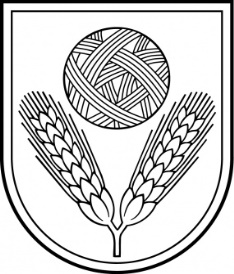 Rēzeknes novada DomeReģ.Nr.90009112679Atbrīvošanas aleja 95A, Rēzekne, LV – 4601,Tel. 646 22238; 646 22231, Fax. 646 25935,e–pasts: info@rezeknesnovads.lvInformācija internetā: http://www.rezeknesnovads.lv